REMINERALIZING AGENT -Then and Now -AN UPDATEDr.Nagarathana.C   ‡Professor and Head of the Department Department of Pedodontics and Preventive DentistryRajarajeswari Dental College and HospitalKumbalgodu, Mysore Road,Bangalore -560074email: shaanrathna@gmail.comPhone No: +91 9845581779Dr.Sakunthala B.K  ‡Professor Department of Pedodontics and Preventive DentistryRajarajeswari Dental College and HospitalKumbalgodu, Mysore Road, Bangalore -560074email : shakubethur@yahoo.co.inPhone No: +91 9945380455Dr.Naveena Preethi.P * Postgraduate Student Department of Pedodontics and Preventive DentistryRajarajeswari Dental College and HospitalKumbalgodu, Mysore Road, Bangalore -560074email : naveenapreethi@gmail.comPhone No: +91 9844066427Correspondence:Dr.Naveena Preethi.P , Postgraduate Student, Department of Pedodontics and Preventive DentistryRajarajeswari Dental College and HospitalKumbalgodu, Mysore RoadBangalore -560074e-mail: naveenapreethi@gmail.comPhone No: +91 9844066427ABSTRACT:Dental caries is a highly prevalent multifactorial disease and has been a major public health problem for many centuries. The goal of modern dentistry is to manage non-cavitated caries lesions non-invasively through remineralization in an attempt to prevent disease progression and improve aesthetics, strength, and function. Remineralization is defined as the process whereby calcium and phosphate ions are supplied from an external source to the tooth thereby converting ion deposition into crystal voids in demineralized enamel, thus producing net mineral gain. Biomimetic approaches to stabilization of bioavailable calcium, phosphate, and fluoride ions and the localization of these ions to non-cavitated caries lesions for controlled remineralization shows great promise for the non-invasive management of dental caries. The aim of this article is to give a brief update about current remineralization agent aiming to “treat early caries lesion" noninvasively.Key words: early carious lesion , non -invasive treatment ,remineralizing agent INTRODUCTION:Worldwide contribution of dental caries to the burden of oral diseases is about 10 times higher than that of periodontal disease, than other common oral conditions 1. Owing to its globally high prevalence, dental caries is a 'pandemic' disease characterized by a high percentage of untreated carious cavities causing pain, discomfort and functional limitations 2. Untreated carious cavities, furthermore, has significant impact on the general health of children and on social and economic wellbeing of communities 3.A surgical approach for the elimination of carious lesion was developed only a century ago; this approach was necessary during that time, because there was no valid alternative. The focus on caries has recently shifted to the development of methodologies for the detection of the early stages of caries lesions and the use of non-invasive treatment for these lesions. The        non-invasive treatment of early carious lesions by remineralization has the potential to be a major advance in the clinical management of the disease.Remineralization of white-spot lesions and carious lesions may be possible with a variety of currently available agents containing fluoride, bioavailable calcium and phosphate, and casein phosphopeptide in-amorphous calcium phosphate, self-assembling peptide. The current concept further bridges the traditional gap between prevention, non-invasive and surgical procedures which is just what dentistry needs for the current age.DEMINERALIZATION /REMINERALIZATIONDemineralization occurs by disassociation of lactic acid, produced by bacterial carbohydrate metabolism, with tooth mineral. This reaction leads to release of mineral ions into the solution.Ca10(PO4)6(OH)2 + 14 H+ → 10 Ca+ + 6 H2PO4+ H2OThe extent to which tooth mineral dissolves in a given solution is governed by thermodynamic ion activity product (IAP).IAP = (Ca 2+)10(PO43‑)6 (OH‑)2When the IAP equals a constant called the solubility product constant of Ksp, the solution is in equilibrium with the solid and is said to be saturated with respect to the solid 4. The only requirement for dimeralization to occur is that the IAP in the demineralizing solution should be less than the Ksp.(Ca2+)10(PO4 3‑)6(OH‑)2< Ksp (tooth mineral)The sub‑surface lesion is reversible via a remineralization process. This is by the increase in oral fluid calcium and phosphate that drives the remineralization process.Enamel demineralization in the presence of (F) Fluoride in dental biofilm: Sugars (sucrose, glucose, fructose) are converted to acids in the biofilm. When the pH decreases to below 5.5, undersaturation happens with respect to hydroxyapatite (HA) and then reaches the biofilm fluid, resulting in mineral dissolution. However, if the pH is higher than 4.5 and F is present, the biofilm fluid is supersaturated with respect to fluorapatite (FA) and there is reprecipitation of minerals in the enamel. As a consequence, the net demineralization is reduced (fig 1).5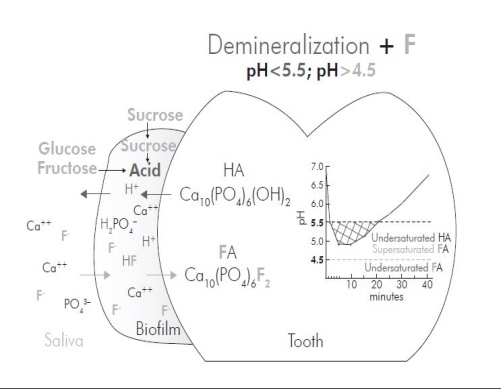 Figure 1: Demineralization by Fluoride (In dental Biofilm)Enamel remineralization in the presence of F in dental biofilm.  After the exposure to sugars has ceased, acids in the biofilm are cleared by saliva and converted to salts. As a result, the pH increases and, at 5.5 or higher, the biofilm fluid is supersaturated with respect to HA and FA. If the biofilm still contains F, then the lost Ca and P  by enamel can be recovered more efficiently. Fig 2.5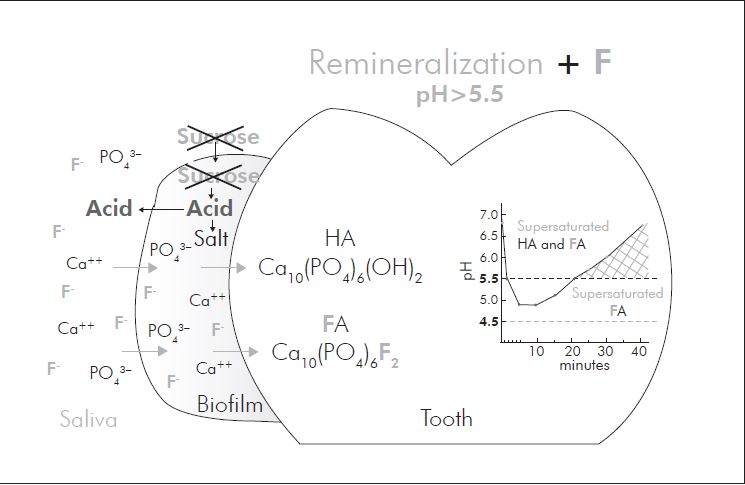 Figure 2: Remineralization by Fluoride (In dental Biofilm)IDEAL REQUIREMENTS OFA REMINERALIZING AGENT• Should deliver calcium and phosphate into the sub surface• Should not deliver any excess of calcium• Should not favor calculus formation• Should work at an acidic pH so as to stop demineralization during a carious attack• Should work in xerostomic patients also, as saliva cannot effectively stop the carious process• Should be able to boost the remineralizing properties of saliva• The novel materials should be able to show some benefits over fluoride.4INDICATIONAn adjunct to preventive therapy for reducing caries in high-risk patients• Reduce dental erosion in patients with gastric reflux or other disorders• To reduce decalcification in orthodontic patients• To repair enamel in cases involving white‑spot lesions• For fluorosis, before and after teeth whitening and to desensitize sensitive teeth.4PAST REMINERALIZING AGENT -FLUORIDESThe first set of theories concerning the mechanism of action of fluoride was based exclusively on its pre-eruptive effect. Arnold, in 1957, was the first author to mention the post-eruptive effect of fluoride in the drinking water and the ability of topical fluoride to reduce the incidence of caries.4,8The mechanism by which fluoride increases caries resistance may arise from both systemic and topical applications of fluoride and can be broadly grouped as follows - increased enamel resistance, increased rate of maturation, remineralization of incipient caries, interference with micro-organisms and improved tooth morphology.8CASEIN PHOSPHOPEPTIDE - AMORPHOUS CALCIUM PHOSPHATEThe casein phosphopeptides (CPPs) are produced from the tryptic digest of casein, aggregated with calcium phosphate and purified through ultrafiltration.6 Casein has the ability to stabilize calcium and phosphate ions by releasing small sequences of peptides (CPPs) through partial enzymic digestion that leads to the development of a remineralization technology based on casein phosphopeptide-stabilized amorphous calcium phosphate complexes (CPP-ACP) and casein phosphopeptide-stabilized amorphous calcium fluoride phosphate complexes (CPP -ACFP).9,10This technology was developed by Eric Reynolds, Australia. CPPs contain the cluster sequence of –Ser (P)- Ser (P)- Ser (P)- Glu-Glu from casein.11,12 This protein nanotechnology combines the precise ratio of 144 calcium ions plus 96 phosphate ions and six peptides of CPP. The size and electro neutrality of the CPP nanocomplexes allows them to diffuse down the concentration gradient into the body of the sub-surface lesion.9,10 Once present in the enamel sub-surface lesion, the CPP-ACP releases the weakly bound calcium and phosphate ions,13,14 depositing them into crystal voids. The CPPs have a high binding affinity for apatite15 thus, on entering the lesion, the CPPs binds to the more thermodynamically favored surface of an apatite crystal face.It is pH responsive, i.e. with increasing pH, the level of bound ACP increases, stabilizing free calcium and phosphate and thus provides an anti-calculus action.14 The anti-caries action influences the properties and behavior of dental plaque through (1) binding with adhesion molecules in mutans Streptococci, impairing their incorporation into plaque, (2) elevating plaque calcium ion levels to inhibit plaque fermentation and (3) providing protein and phosphate buffering of plaque fluid pH to suppress overgrowth of aciduric species when fermentable carbohydrate is in excess.Tooth crèmes using CPP-ACP (Recaldent technology) such as MIPaste and ToothMousse16 recognizes the importance of the neutral ion species, gaining access to the sub-surface lesion through porous enamel surface. This is the reason why arrested white spot lesions should have a surface etching treatment before remineralization with Recaldent products, unlike fluoride treatments with conventional dentifrices (1000 ppm) that deposits surface mineral but do not eliminate a white-spot lesion.17CPP-ACP is a useful cario-static agent for the control of dental caries.7 A dentifrice containing CPP-ACP with fluoride will provide remineralization, which is superior to both CPP-ACP and to conventional and high fluoride dentifrices.18 Studies done by Reynolds and colleagues also found a reduction of 15% and 46%, respectively, in 0.1% and 1.0% w/v CPP-ACP.19Thus, it is evident that other than fluoride, the strongest clinical evidence for remineralization is CPP-based Recaldent technology, with both long-term, large-scale clinical trials and randomized controlled clinical trials further supporting its efficacy.BIOACTIVE GLASSBioactive glass (Bioglass®) was invented by Dr. Larry Hench in1960s. It acts as a biomimetic mineralizer matching the body’s own mineralizing traits and also affecting cell signals thereby benefitting the restoration of tissue structure and function.20Bioglass® in an aqueous environment immediately begins surface reaction in three phases-  leaching and exchange of cations, network dissolution of SiO2 and precipitation of calcium and phosphate forming an apatite layer. The critical stages for glass surface reactions are the initial Na+ and H+/H3O+ ion exchange and de-alkalinization of the glass surface layer which is quite rapid, within minutes of implantation and exposure to body fluids.21 The net negative charge on the surface and loss of sodium causes localized breakdown of the silica network with the resultant formation of (silanol) Si (OH) groups, which then repolymerizes into a silica-rich surface layer.22 Within 3-6 h in vitro, the calcium phosphate layer will crystallize into the carbonated hydroxyapatite (CAP) layer, which essentially is the bonding layer. Chemically and structurally, this apatite is nearly identical to bone and tooth mineral. These Bioglass® surface reactions from implantation to formation of 100-150 µm CAP layer takes 12-24 h.21,23Bioactive glass formulation commonly used in research studies contains 45 wt% SiO2 4.5 wt% Na2O and CaO and 6 wt% P2O5. The network breakdown of silica depends upon the concentration of SiO2 and is time dependent. Thus, keeping the silica below 60 wt% and maintaining a high CaO/P2O5 ratio guarantees a highly reactive surface.Novamin®, a trade name for bioactive glass, is manufactured by Novamin Technologies Inc. (Alachua, FL, USA). It has been demonstrated that, fine particulate bioactive glasses (<90 µm) incorporated into an aqueous dentifrice has the ability to clinically reduce the tooth hypersensitivity through the occlusion of dentinal tubules by the formation of the CAP layer.24 Investigators using bioactive glass compositions have demonstrated a significant anti-microbial effect toward caries pathogens (S. mutans, S. sanguis) upon exposure to bioactive glass powders as well as solutions and extracts.25Caries can also result from inadequate saliva, without which fluoride is limited by value.26 Thus, individuals who experience reduced calcium, phosphate and fluoride ions caused by hyposalivation can benefit from the use of bioactive glass. In addition, women are at increased caries risk due to inadequate salivary calcium levels at different points in their lives, including ovulation, pregnancy and post-menopause, resulting in the same net effect as reduced saliva fluoride efficacy.Thus, the use of bioactive glass (Novamin Technology) in remineralization of enamel is quite promising, especially in patients with systemic problems, but further research needs to be undertaken to prove its efficacy.TRI-CALCIUM PHOSPHATE [CLINPRO TOOTH CRÈME]TCP is a new hybrid material created with a milling technique that fuses beta tricalcium phosphate (ß-TCP) and sodium lauryl sulfate or fumaric acid. This blending results in a “functionalized” calcium and a “free” phosphate, designed to increase the efficacy of fluoride remineralization.27,28 ß-TCP is similar to apatite structure and possesses unique calcium environments capable of reacting with fluoride and enamel. When the phosphate floats freely, the exposed calcium environments are protected by preventing the calcium from prematurely interacting with fluoride. TCP provides catalytic amounts of calcium to boost fluoride efficacy and may be well designed to coexist with fluoride in a mouthrinse or dentifrice because it will not react before reaching the tooth surface.29 When TCP finally comes into contact with the tooth surface and is moistened by saliva, the protective barrier breaks down, making the calcium, phosphate and fluoride ions available to the teeth. The fluoride and calcium then reacts with weakened enamel to provide a seed for enhanced mineral growth relative to fluoride alone.Products available with TCP include a 5000 ppm sodium fluoride dentifrice and a 5% sodium fluoride varnish. Studies have concluded that TCP provided superior surface and sub-surface remineralization compared with a 5000 ppm fluoride and CPP-ACP.30 There has been no significant research on TCP combined with fluoride varnish. All published studies supporting this material has been in vitro studies. The potential of TCP is promising, but more studies are needed, including clinical trials supporting its efficacy in boosting remineralization                        ACP TECHNOLOGY                        [ENAMELON, ENAMEL CARE]The ACP technology requires a two-phase delivery system to keep the calcium and phosphorous components from reacting with each other before use. The current sources of calcium and phosphorous are two salts, calcium sulfate and di potassium phosphate. When the two salts are mixed, they rapidly form ACP that can precipitate over the tooth surface. This precipitated ACP can then readily dissolve into the saliva and can be available for tooth remineralization.31The ACP technology was developed by Dr. Ming S. Tung. In 1999, ACP was incorporated into toothpaste called Enamelon and later reintroduced in 2004 as Enamel Care toothpaste32 .There is modest evidence for Enamelon™ on caries inhibitory action.33An inherent technical issue with Enamelon™ is that calcium and phosphate are not stabilized, thus allows the two ions to combine into insoluble precipitates before they come into contact with saliva or enamel. This is unlike Recaldent™, which has the casein phosphoproteins to stabilize calcium and phosphateSELF ASSEMBLING PEPTIDERecent developments in tissue engineering, material sciences and stem cell research offers considerable potential to dental therapies. Peptide treatment for early caries lesion is the area of current research.Peptide treatment significantly increases net mineral gain due to a combined effect of increased mineral gain and inhibition of mineral loss. Rationally designed β-sheet-forming peptides P 11 -4 that self-assemble  themselves to form three-dimensional scaffolds under defined environmental conditions have been shown to nucleate hydroxyapatite de novo and to have potential applications in mineralized tissue regeneration, mimicking the action of enamel matrix proteins during tooth development. Results suggest that a single application of P11-4 can be beneficial in the treatment of early caries lesions and that self assembling peptides are candidate materials for mineralized tissue regeneration and repair.34      Anionic P11-4 is a rationally-designed self-assembling peptide 35,36. Self-assembling peptides undergo well-characterized  hierarchial self-assembly as three-dimensional fibrillar scaffolds in response to specific environmental triggers, offering a new generation of well-defined biopolymers with a range of potential applications. At certain peptide concentrations  P11-4 switches from a low viscosity isotropic liquid to an elastomeric nematic gel ( pH <7.4 ) then the anionic groups of the P11-4 side chains would attract Ca++ ions, inducing de novo precipitation of hydroxyapatite  inducing mineral deposition in situ.37P11-4 is safe, non-invasive and acceptable to patients. The treatment differs from other ‘filling without drilling’ .The use of a biomimetic peptide such as P11-4 has the additional advantage of effecting ‘natural’ repair by regenerating the mineral itself. P11-4 is a well-tolerated treatment, and currently designed to test ‘next generation’ peptides to accelerate the repair process, thus making ‘filling without drilling’ a reality.37In a recent study by Schlee et al also proved that when  p 11 -4  is applied to the tooth the peptide diffuses into the subsurface microproes and forms a 3 D scaffold  which is made up of small fibers these scaffold mimies proteins found in teeth development and supports hydroxyapatite cryteststallisation around it to regenerate tooth enamel over a period of three months 38,another in vitro study which evaluated the efficacy of the newly introduced self -assembling peptide P11 -4 (curodont TM) for regenerating demineralized tooth tissue on smooth surface also showed significant results based on test and control group after 8 and 12 weeks 39 CONCLUSION The relationship by which remineralization could occur more favorably can be understood, only by clearly knowing the mode of implementing these remineralizing agents. Thus it is important for dental professionals to be aware of these techniques and know, that it takes significant time to establish the bonafides of a new technology like this. And further requires more detailed clinical knowledge and trials along with a “watching brief” methodology necessary for this rapidly progressing area of dental science.REFERENCE:1. Aggeli A, Bell M, Boden N et al. Responsive gels formed by the spontaneous self-assembly of peptides into polymeric beta-sheet tapes. Nature 1997; 386: 259–2622. Aggeli A, Bell M, Boden N et al. Engineering of peptide beta-sheet nanotapes. J Mater Chem 1997; 7: 1135–11453.Al‑Khateeb S, Exterkate R, Angmar‑Mansson B, TenCate JM. Effect of acid‑etching on remineralization of enamel white spot lesions.Acta Odontol Scand 2000;58:31‑64.Allan I, Newman H, Wilson M. Antibacterial activity of particulate Bioglass® against supra and subgingival bacteria. Biomaterials2001;22:1683‑75.Azarpazhooh A, Limeback H. Clinical ef ficacy of casein derivatives. A systematic review of the literature. J Am Dent Assoc2008;139:915‑24.6.  P. A. Brunton, R. P. W. Davies, J. L. Burke, A. Smith,A. Aggeli, S. J. Brookes5 and J. Kirkham . Treatment of early caries lesions using biomimetic self-assembling peptides – a clinical safety trial British Dental Journal 2013; 215: E67.Cross KJ, Huq NL, Palamara JE, Perich JW, Reynolds EC. Physicochemical characterization of casein phosphopeptide‑amorphous calcium phosphate nanocomplexes. J Biol Chem 2005;280:15362‑9.8.Cross KJ, Huq NL, O’Brien‑Simpson NM, Perich JW, Attard TJ, Reynolds EC. The role of multiphosphorylated peptides in mineralized tissue regeneration. Int J Pept Res Ther 2007;13:479‑95.9.Cochrane NJ, Saranathan S, Cai F, Cross KJ, Reynolds EC. Enamel subsurface lesion remineralisation with casein phosphopeptide stabilized solutions of calcium, phosphate and fluoride. Caries Res2008;42:88‑97.10. CuryJA, Tenuta AL, Enamel remineralization: controlling the caries disease or treating early caries lesions? Braz Oral Res 2009;23(Spec Iss 1):23-3011.Cochrane NJ, Reynolds EC. Casein phosphopeptides in oral health. In: Food constituents and oral health: Current status and future prospects. In: Wilson M, Editor. Cambridge: CRC Press; 200912.Edelstein B: The dental caries pandemic and disparities proble m.BMC Oral Health 2006, 15(Suppl 1):S223.Greenspan DC. Developments in biocompatible glass compositions. Medical Device and Diagnostic Industry Magazine MDDI Article index. An MD and DI, column special section 1999; Mar: 15014.Hench LL, Wilson J. An introduction to bioceramics. Singapore: World Scientific Publishing; 199315. Jablonski-Momeni A, Heinzel-Gutenbrunner M.Efficacy of the self-assembling peptide P11-4 in constructing a remineralization scaffold on artificially-induced enamel lesions on smooth surfaces. J Orofac Orthop. 2014 May;75(3):175-9016.Jensen ME, Wefe JS. Human plaque pH responses to meals and the effects of chewing gum. Br Dent J 1989;167:204‑817.Kontonasaki E, Zorba T, Papdopoulou L, Pavlidou E, Chatzistavrou X, Paraskevopoulos K, et al. Hydroxycarbonate apatite formation on particulate biolgass in vitro as a function of time. Cryst Res Technol 2002;37:1165‑7118. Kirkham J, Firth A, Vernals D et al. Self-assembling peptide scaffolds promote enamel remineralization. J Dent Res 2007; 86: 426–430.19.Karlinsey RL, Mackey AC. Solid‑state preparation and dental application of an organically modified calcium phosphate. J Mater Sci 2009;44:346‑920.Karlinsey RL, Mackey AC, Walker ER, Frederick KE. Surfactant‑modifieds‑TCP: Structure, properties, and in vitro remineralization of subsurface enamel lesions. J Mater Sci 2010;21:2009‑20.21.Karlinsey RL, Mackey AC, Walker ER, Frederick KE. Preparation, characterization, and in vitro efficacy of an acid‑modified s‑TCP material for dental hard‑tissue remineralization. Acta Biomater2010;6:969‑7822.Karlinsey RL, Mackey AC, Walker ER, Amaechi BT, Karthikeyan R,Najibfard K. et al. Remineralization potential of 5000 ppm fluoride dentifrices evaluated in a pH cycling model. J Dent Oral Hyg2010;2:1‑623.Litkowski LJ, Hack GD, Sheaffer HB, Greenspan DC. Occlusion of dentin tubules by 45S5 Bioglass®. Bioceramics 1997; p. 10.24.Leach SA, Lee GTR, Edgar WM. Remineralization of artificial caries like lesions in human enamel in situ by chewing sorbitol gum. J Dent Res 1989;68:1064‑825.Leone CW, Oppenheim FG. Physical and chemical aspects of saliva as indicators of risk for dental caries in humans. J Dent Educ2001;65:8‑1226.Mellberg RJ, Ripa WL, Leske SG. Fluoride in preventivedentistry‑Theory and clinical applications. Chicago: QuintessencePublishing Co., Inc; 1983.27.Murray CJL, Lopez AD: The global burden of disease. A comprehensive assessment of mortality and disability from diseases, injuries, and risk factors in 1980 and projected to 2020. Cambridge, Mass:Harvard University Press; 1996.28.Reynolds EC. Anticariogenic complexes of amorphous calcium phosphate stabilized by casein phosphopeptides: A review. Spec Care Dentist 1998;18:8‑16.29.Reynolds EC. Calcium phosphate‑based remineralization systems: Scientific evidence? Aus Dent J 2008;53:268‑7330.Reynolds EC, Cai F, Cochrane NJ, Shen P, Walker GD, Morgan MV,et al. Fluoride and casein phophopeptide‑amorphous calciumphosphate. JDent Res 2008;87;344‑831.Schlee M, Rathe F et al. Effect of Curodont REPAIR in patients with proximal carious lesions: uncontrolled, non-interventional study - interim report. Clinical Oral Investigations 17(2013):1046-104732.Sullivan RJ, Charig A, Haskins JP, Zhang YP, Miller SM, Strannick M,et al. In vivo detection of calcium from dicalcium phosphate dehydrate dentrifrice in demineralized human enamel and plaque. Adv DentRes 1997;11:380‑733.Sheiham A: Dental caries affects body weight, growth and quality of life in preschool children. Br Dent J 2006, 25:625- 626.34.Thompson A, Grant LP, Tanzer JM. Model for assessment of carious lesion remineralization, and remineralization by a novel toothpaste. J Clin Dent 1999;10 (1SpecNo):34‑9.35.Tung MS, Eichmiller FC. Dental applications of amorphous calcium phosphates. J Clin Dent 2003; 10:1‑6.36.Tyagi SP, Garg P, Sinha DJ, Singh UP. An update on rematerializing agents. J Interdiscip Dentistry 2013;3:151-837.Walsh LJ. Tooth Mouse: Anthology of applications. Singapore: GCAsia Pte Ltd; 200738.Walsh LJ. Contemporary technologies for remineralization therapies: A review. Int Dent SA 2009;11:6‑1639.Zero DT. Dentifrices, mouthwashes, and remineralization cariestreatment strategies. BMC Oral Health 2006;6 Suppl 1:S9‑S22..